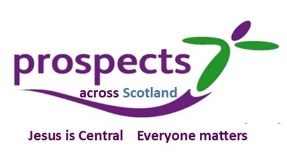 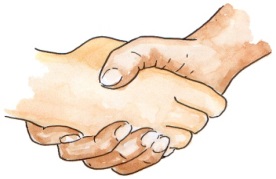 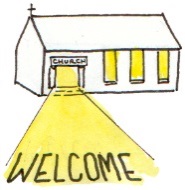 Your church and Prospects Across ScotlandProspects Across Scotland invite you to partner with them in the work of bringing the Gospel message to people with learning disabilities in a relevant and understandable way.  Your church may decide to start a church based ministry group and/or make the whole church more accessible to people with learning disabilities.    Of course, your group does not need to be known as a Prospects group. Many groups like to choose their own name and all groups will be different to meet the needs of the people who come.  Prospects Across Scotland supports churches as they respond to the needs of people with learning disabilities by  Helping them to think through issues 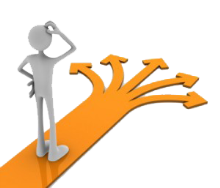 -  Advising, equipping, training and providing resource     materials.Supporting and encouraging the work as it develops.What are the benefits of partnering with Prospects Across Scotland? Each group is regularly prayed for by staff and prayer partners.Advice, help and training in setting up and running a group. 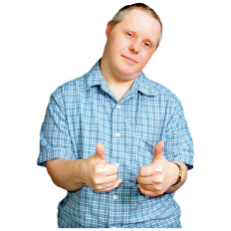 Regular newsletters, prayer diaries and monthly e-bulletin. Customised training for your team. Access to events in Scotland e.g. holiday weekend.Opportunity to meet up with people involved in similar ministry for mutual support and encouragement. We will put people looking for a group in touch with you.Being partnered with Prospects Across Scotland you are automatically part of a growing network of churches who are actively seeking to include adults with learning disabilities as part of the Body of ChristWhen your Church partners with Prospects Across Scotland we ask you to Be committed to ministry with people with learning disabilities. 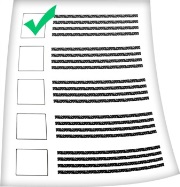 Pray regularly for those involved in this ministry both in the local church and in Prospects Across Scotland.Ensure that the church has an effective safeguarding policy. The local Church in partnership with Prospects Across  Scotland – teamwork with positive outcomes.More people with learning disabilities have the opportunity to hear about Jesus and develop their faith in a way that is meaningful to them. 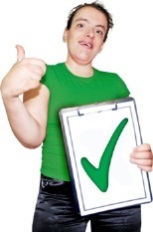 More churches become welcoming and inclusive communities.More people with learning disabilities are able to use their gifts to build up the whole Church.  To partner with Prospects Across Scotland please complete the enclosed form and return it to Ivy Blair Mission Development Coordinator 16 Isaac Mackie HouseBank StreetElieKY9 1BLThe cost of partnering with Prospects Across Scotland is £50 and cheques made payable to Prospects Across Scotland 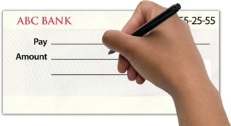 Prospects Across Scotland staff and contact details 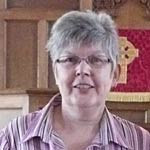 	Ivy Blair 			07827 939 520		ivy.blair@prospectsacrossscotland.org.uk     Partnered groups around Scotland Aberdeen		Celebration GroupAyr			Shining StarsBrightons, 		Falkirk, Friends of Jesus GroupBuckie		Lighthouse GroupBuckie		Footprints GroupBurntisland		Prospects GroupDingwall		Prospects GroupDunfermline		Prospects GroupEdinburgh 		Central Prospects GroupErskine		JAMInverness		Prospects GroupKennoway (Fife)   	Welcome to Worship Group (WOW)Kilwinning		Praise PalsKinross		All Friends TogetherKirkintilloch		Following Jesus GroupKirkintilloch		Friendship ClubLerwick		Friends of Jesus GroupPeebles		Share GroupStirling		Lifeway GroupStrathaven		AspireWest Lothian	Breich Valley Friends of Jesus GroupZoom 			Precious Gems Group (Scotland wide)Prospects Across Scotland: Registered office 16 Isaac Mackie House, Bank Street, Elie, KY9 1BLCharity number: SC048Please partner my church to Prospects Across Scotland I would like to receive information about Prospects Across Scotland and I consent to Prospects Across Scotland holding my contact details on their secure database. This information will be used to share the information below, please advise which you wish to receive & how.E-bulletins 			Yes/No 		Newsletter			Yes/No 		Post/ e-mailPrayer diary  			Yes/No 		Post/ e-mailDonor information		Yes/No 		Post/ e-mailOther updates 			Yes/No 		Post/ e-mail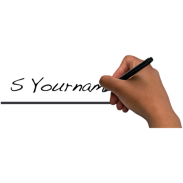  Signature:  						Date     						               Please turn over 		I would like to receive information about Prospects Across Scotland and I consent to Prospects Across Scotland holding my contact details on their secure database. This information will be used to share the information below, please advise which you wish to receive & how.E-bulletins 			Yes/No 		Newsletter			Yes/No 		Post/ e-mailPrayer diary  			Yes/No 		Post/ e-mailDonor information		Yes/No 		Post/ e-mailOther updates 			Yes/No 		Post/ e-mailSignature:  						Date:Privacy Statement Prospects Across Scotland would like to keep in touch with you about our work. We will never pass on your details to anyone else. You can change your mind at any time by contacting Prospects Across Scotland by e-mail at ivy.blair@prospectsacrossscotland.org.uk or by writing to us at our registered address below. If you have any further questions, please contact us at ivy.blair@prospectsacrossscotland.org.uk  or write to the address below.  Scottish Charity Number SC048143 Registered office 16 Isaac Mackie House, Bank Street, Elie, KY9 1BLChurch leader’s  name:Church AddressSignature(sign & date)PostcodeTel No Email addressDoes your church have a safeguarding policy?Group leader’s nameAddressSignature                                                                               (sign & date)PostcodeTel NoEmail addressGroup name and meeting    place. 